31.03.2021Witam Was. Tematem dzisiejszych zajęć są „Pisanki wielkanocne”. Zapraszam do zabawy!!!Zadanie 1Zaczynamy od ruchu. Powtarzaj za rodzicem i wykonuj ćwiczenia zgodnie z treścią rymowanki.Ręce w przód,Ręce w górę,I podskokiem aż pod chmurę.Ręce w dół,Ręce w bok,Nogi wykonują skok.                             (Podskok obunóż w miejscu)Wszyscy ćwiczą bez wyjątku,              (Marsz w miejscu)Zaczynamy od początku.A może zapamiętałeś rymowankę? Spróbuj powtórzyć!Zadanie 2Zapraszamy teraz do zabaw badawczych z jajkiem.• zbadajmy zachowanie w wodzie jajka surowego i jajka ugotowanego. Wkładaj je kolejno do przezroczystego naczynia z wodą. Obserwuj ich zachowanie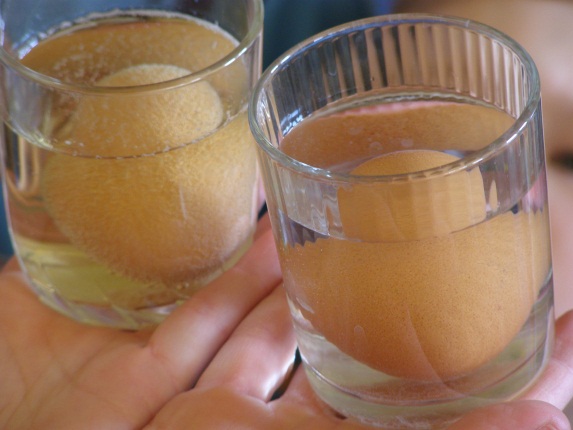 do wody w przezroczystym naczyniu wkładaj surowe jajko i dosypuj stopniowo sól (około 10-12 łyżek soli). Obserwuj, co dzieje się z jajkiem.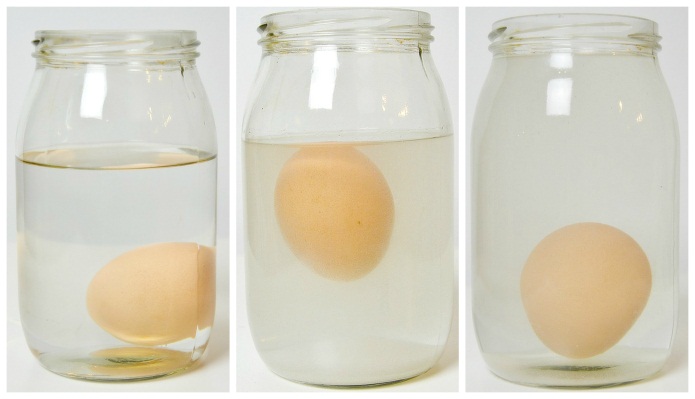 • Zęby, podobnie jak skorupki jajek zawierają wapń. Aby sprawdzić jaki osad pozostaje na zębach po wypiciu zbyt dużej ilości coli, herbaty czy kawy,  w podanych płynach zanurz,  surowe jajka. Po 24 godzinach sprawdź co się stanie ze skorupką jajek.  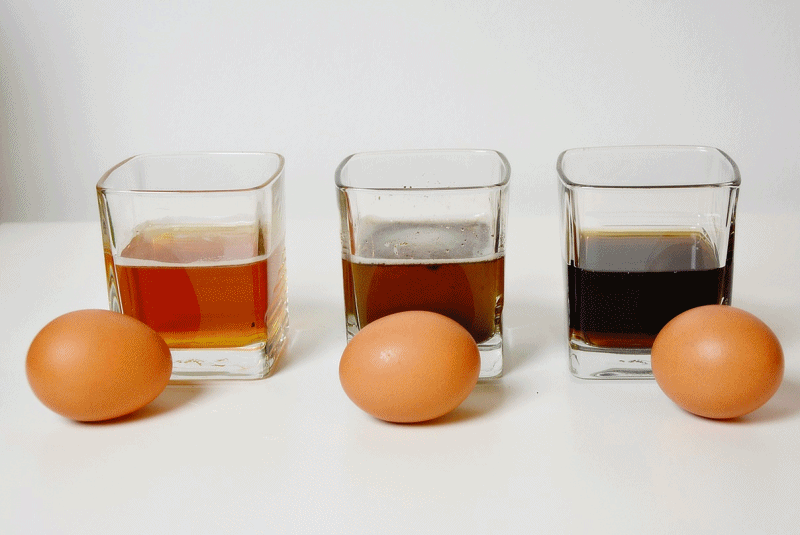 Zadanie 3Zadanie matematyczne Przeliczanie z Zajączkiem WielkanocnymPotrzebne będą maskotka lub obrazek Zajączka, liczmany; pomponiki lub małe klocki. Dodatkowo szczypce, które pomogą w ćwiczeniu chwytu pęsetowego. Informujemy dzieci, że Zajączek ma problemy z liczeniem. Celowo podczas liczenia popełniamy błędy i prosimy dzieci, żeby nas poprawiały. Pomponiki oczywiście chwytamy szczypcami.Zadanie 4Zapraszam do obejrzenia filmu pt. „Bajka o jajkach”https://www.youtube.com/watch?v=lIWDCkbVQ6AZadanie 5A teraz mamy dla Was kilka sposobów na zabarwienie pisanek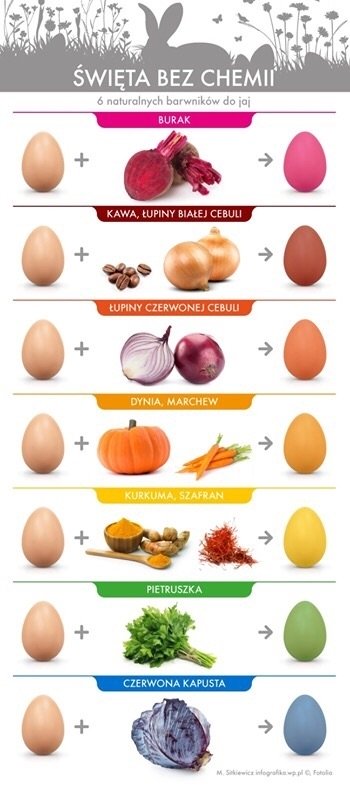 Dla tych, którzy posiadają drukarki, zapraszamy do wykonania kart pracyZadanie 6Znajdź 10 różnic w obrazkach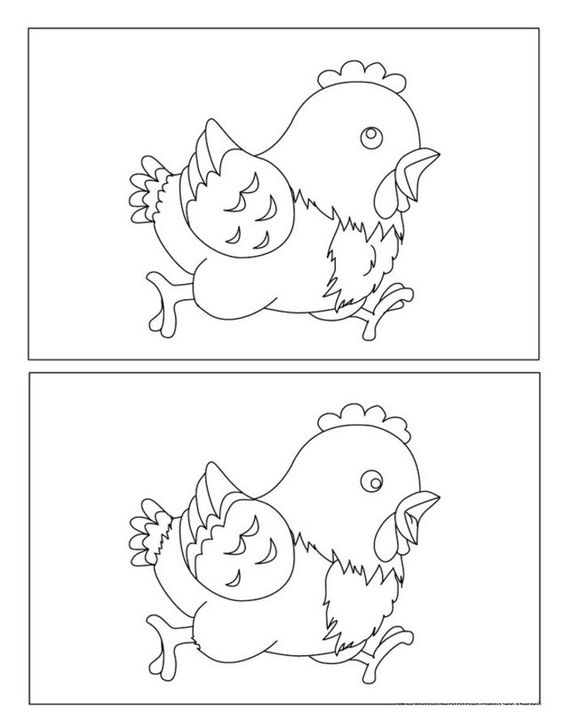 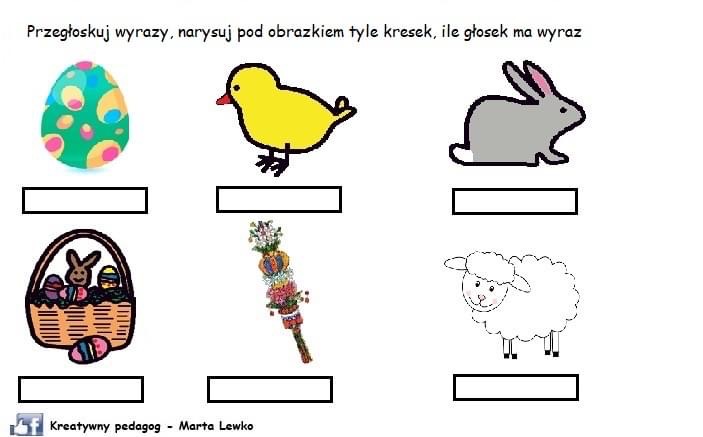 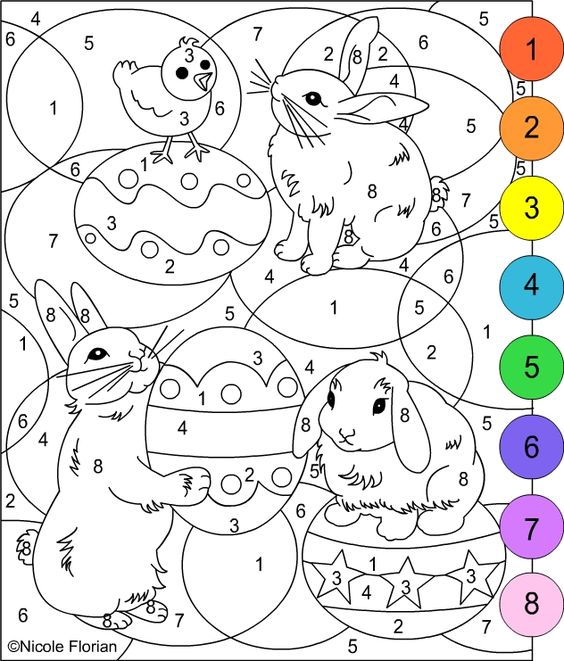 